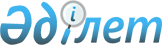 Об установлении квоты рабочих мест для лиц, состоящих на учете службы пробации уголовно-исполнительной инспекции, а также лиц, освобожденных из мест лишения свободы и несовершеннолетних выпускников интернатных организаций
					
			Утративший силу
			
			
		
					Постановление акимата Жангельдинского района Костанайской области от 31 августа 2012 года № 184. Зарегистрировано Департаментом юстиции Костанайской области 25 сентября 2012 года № 3836. Утратило силу постановлением акимата Джангельдинского района Костанайской области от 26 января 2016 года № 14

      Сноска. Утратило силу постановлением акимата Джангельдинского района Костанайской области от 26.01.2016 № 14 (вводится в действие со дня подписания).      В соответствии со статьей 21 Трудового кодекса Республики Казахстан от 15 мая 2007 года, статей 7 Закона Республики Казахстан от 23 января 2001 года "О занятости населения" акимат Жангельдинского района ПОСТАНОВЛЯЕТ:



      1. Установить квоту рабочих мест для:



      1) лиц, состоящих на учете службы пробации уголовно-исполнительной инспекции, а также лиц, освобожденных из мест лишения свободы в размере одного процента от общей численности рабочих мест;



      2) несовершеннолетних выпускников интернатных организаций в размере одного процента от общей численности рабочих мест.



      2. Государственному учреждению "Отдел занятости и социальных программ Жангельдинского района" руководствоваться данным постановлением при направлений на работу обратившихся лиц, состоящих на учете службы пробации уголовно-исполнительной инспекции, а также лиц, освобожденных из мест лишения свободы и несовершеннолетних выпускников интернатных организаций.



      3. Контроль за исполнением настоящего постановления возложить на заместителя акима района Оспанова Ш.С.



      4. Настоящее постановление вводится в действие по истечении десяти календарных дней после дня его первого официального опубликования.      Аким района                                      Н. Тулепов      СОГЛАСОВАНО:      Начальник государственного

      учреждения "Отдел занятости

      и социальных программ

      Жангельдинского района"

      ______________ Л. Зейнекина
					© 2012. РГП на ПХВ «Институт законодательства и правовой информации Республики Казахстан» Министерства юстиции Республики Казахстан
				